6 сентября 2023, 12:01Консультация – предупреждение об интенсивности метеорологических явлений на Территории Республики Татарстан (активная интернет-ссылка на раздел "Оперативная информация" сайта ГУ МЧС России по РТ обязательна!)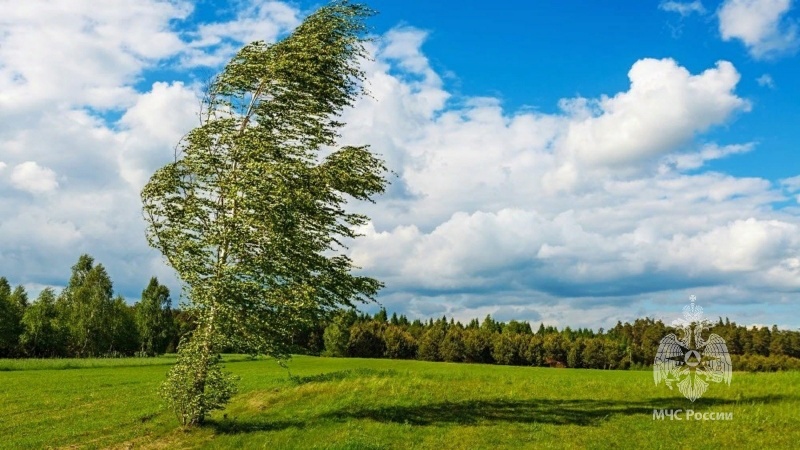 Скачать оригиналУважаемые граждане! От ФГБУ «Управление по гидрометеорологии и мониторингу окружающей среды Республики Татарстан» поступила:Консультация – предупреждение  об интенсивности метеорологического явления с 00 час. до  18 час. 7 сентября 2023 г.        Ночью и днем 7 сентября 2023 г. на территории Республики Татарстан и в г.Казани местами ожидается сильный ветер порывами 15-18 м/с. Главное управление МЧС России по Республике Татарстан информирует:При усилении ветра:1. Рекомендуем ограничить выход из зданий, находиться в помещениях. Важно не оставлять без присмотра детей.2. Если сильный ветер застал Вас на улице, рекомендуем укрыться в подземных переходах или подъездах зданий. Не стоит прятаться от сильного ветра около стен домов, так как с крыш возможно падение шифера и других кровельных материалов. Это же относится к остановкам общественного транспорта, недостроенным зданиям.3. На улице следует держаться подальше от рекламных щитов, вывесок, дорожных знаков, линий электропередач.4. Нельзя находиться вблизи крупных деревьев, а также парковать рядом с ними автотранспорт – сорванные ветром сучья могут представлять большую опасность.5. Смертельно опасно при сильном ветре стоять под линией электропередач и подходить к оборвавшимся электропроводам.6. Опасность могут представлять выбитые стекла, падающие из окон верхних этажей, а также элементы кровли и лепного декора, сорванные ветром. Подобная угроза возрастает вблизи строящихся или ремонтируемых зданий.7. Все окна домов необходимо плотно закрыть, убрать с балконов и лоджий предметы, которые могут выпасть наружу.8. Необходимо держаться как можно дальше от окон в жилом или рабочем помещении.Фото из архиваВ случае любой беды вы всегда можете обратиться на единый номер вызова экстренных служб – «112». Звонки принимаются круглосуточно и бесплатно с городских и мобильных телефонов."Телефон доверия" ГУ МЧС России по РТ 8 (843) 288-46-96.(активная интернет-ссылка на раздел "Оперативная информация" сайта ГУ МЧС России по РТ обязательна!)